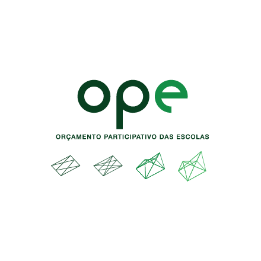 Escola: ____________________________________________________ Data _____ / _____ / 2020Designação da proposta: ___________________________________________________________Apoiantes da proposta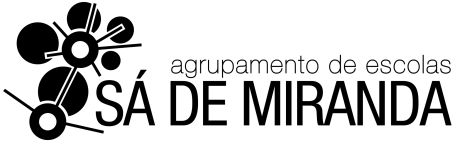 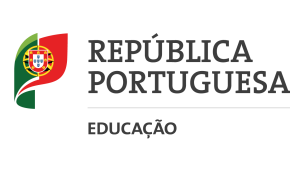 N.º de processo do alunoNOME (em letras legíveis)ASSINATURA